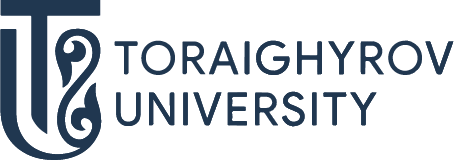 ОТКРОЙ МИР ОБРАЗОВАТЕЛЬНЫХ ПРОГРАММ!В054 ФИЗИЧЕСКИЕ НАУКИ6B05301 ФизикаТРАЕКТОРИЯФизика;ПЕРСПЕКТИВЫ ТРУДОУСТРОЙСТВАГДЕ ТЫ МОЖЕШЬ РАБОТАТЬ:научно-исследовательские институтылабораторииконструкторские и проектные бюро и фирмыгосударственные организации образования и предприятия образования негосударственные организации образованияпроизводственные предприятия и объединения.КЕМ ТЫ МОЖЕШЬ РАБОТАТЬ:сотрудник лабораторийучитель физикиПоступай правильно – поступай в ToU